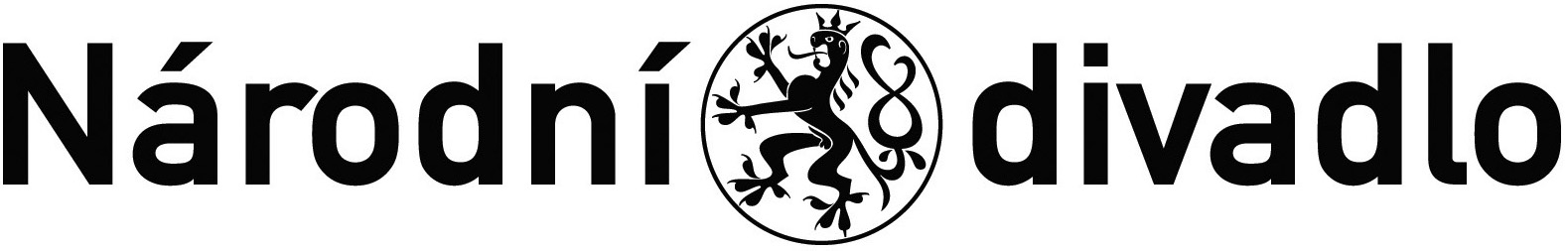 I. Smluvní strany KupujícíNárodní divadlose sídlem Ostrovní 1112 30 Praha 1IČ: 00023337DIČ: CZ00023337Zastoupené:  ing. Václavem Pelouchem, ředitelem technicko - provozní správy(dále jen „kupující“)aProdávajícíPerfect Cards s.r.o.Se sídlem Gudrichova 250/69, Kylešovice, 747 06 OpavaIČ: 03420329DIČ: CZ03420329Zastoupené:  Martinem Holušou, jednatelem (dále jen „prodávající“)“)uzavírají dnešního dne ve vzájemném konsenzu tutoKUPNÍ SMLOUVUuzavřenou podle §  násl. občanského zákoníku č. 89/2012 Sb.II. Předmět smlouvyProdávající se zavazuje dodat kupujícímu plastové karty 85.60x53.98x76 mm (ISO/IEC 7810), CMYK barvy, digitální tisk, bezkontaktní čip RFID EM 4100, personalizace digitální tisk pod laminací (foto+jméno+číslo+funkce), lesklá laminace, počet kusů 1287; a  plastové karty 85.60x53.98x76 mm (ISO/IEC 7810), CMYK barvy, digitální tisk, bezkontaktní čip RFID EM 4100, lesklá laminace, počet kusů 700 a jmenný seznam s čísly karet. Dále objednáváme 3.500 ks tvrdých plastových obalů se šňůrkou a 1500 ks číslovaných karet pro externisty, 5 typů (300 ks karet „Hledištní personál“ číslovaných 1-300, 100 ks karet „Laterna Magika“ číslovaných 1-100, 400 ks karet „Činohra“ číslovaných 1-400, 400 ks karet „Opera“ číslovaných 1-400, 300 ks karet „Balet“ číslovaných 1-300) (dále jen předmět koupě či zboží) a převést na kupujícího vlastnické právo k předmětu koupě. Kupující se zavazuje uhradit prodávajícímu za předmět koupě sjednanou cenu.III. Cena a platební podmínkySmluvní strany si sjednávají, že kupní cena činí: K takto stanovené ceně bude připočtena DPH ve výši stanovené platnými a účinnými právními předpisy)Tato cena je cenou za předmět smlouvy dle čl. II., dopravu do místa plnění dle čl. IV.
a veškeré další případné náklady prodávajícího spojené s naplněním předmětu této smlouvy, a je cenou maximální a nepřekročitelnou.Faktura bude předána kupujícímu při předání zboží a bude mít všechny náležitosti účetního a daňového dokladu dle platných českých zákonných norem.Kupní cenu kupující uhradí bankovním převodem do 15 dnů po obdržení faktury, a to na účet prodávajícího uvedený na příslušné faktuře. Prodávající není oprávněn požadovat uhrazení kupní ceny dříve. Vlastnické právo k předmětu koupě přechází z prodávajícího na kupujícího okamžikem úplné úhrady kupní ceny kupujícím.Za okamžik uhrazení faktury se považuje datum, kdy byla předmětná částka odepsána z účtu kupujícího.IV. Termín a místo plněníProdávající dodá zboží kupujícímu do 18-20 ti pracovních dnů od potvrzení vzorových karet.Tiskové podklady budou zaslány dle specifikace uvedené v příloze č. 1 této smlouvy. Personifikované údaje budou dodány v excelové tabulce, kde bude v jednotlivých sloupcích uvedeno: osobní číslo, jméno a funkce. Fotografie budou dodány ve formátu jpg označené jménem a osobním číslem zaměstnance.Místo dodání: Národní divadlo, Ostrovní 1, 112 30 Praha 1Předmět koupě bude kupujícímu odeslán poštou nebo přepravní službou. Předmět koupě je oprávněn převzít za ND: ing. Dagmar Růžičková,tel: 603 888 253, zodpovědná osoba za stranu prodávajícího: Zuzana Jasníková.V. Záruční podmínky1.	Prodávající poskytuje záruku za jakost zboží v trvání 24 měsíců, počínaje okamžikem předání zboží kupujícímu.2.	Dodavatel poskytuje odběrateli záruky na všechny vady, které zboží vykazovalo v okamžiku převzetí zboží odběratelem. Za takové vady se považují i vady skryté. Záruka se vztahuje na jakékoli zboží dodané dodavatelem. Za podmínek této záruky přebírá dodavatel zodpovědnost za to, že zboží nemá výrobní ani materiálové vady, které by mohly ohrozit anebo ovlivnit funkčnost věci (zboží), pokud odběratel užil věc či součást věci, jež od dodavatele odebral, v souladu s pokyny dodavatele nebo v souladu s obecnými pravidly užívání zboží, jaké lze u zboží tohoto druhu očekávat.3.	Odběratel je povinen u dodavatele zboží reklamovat pro jeho skryté vady, jež existovaly již v okamžiku převzetí, bez zbytečného odkladu poté, co se o vadách dozvěděl, nejpozději však do 3 měsíců ode dne předání a převzetí předmětného zboží.VI. Smluvní pokuty1.		V případě nedodržení termínu dodání zboží dle čl. IV. smlouvy je prodávající povinen uhradit kupujícímu smluvní pokutu 500,- Kč za každý den prodlení. Tato smluvní pokuta je zúčtovatelná proti úhradě ceny předmětu koupě. 2.       Bude-li kupující v prodlení s úhradou kupní ceny, může prodávající účtovat úrok z prodlení ve výši stanovené platnými právními předpisy z dlužné částky za každý i započatý den prodlení. 3.	Zaplacením smluvní pokuty a úroku z prodlení není dotčeno právo oprávněné strany 
na náhradu škody vzniklé v příčinné souvislosti s porušením smluvní povinnosti, za jejíž nedodržení jsou smluvní pokuta nebo úrok z prodlení vymáhány a účtovány; tímto tedy strany vylučují použití ustanovení § 2050 NOZ.VII. Odstoupení od smlouvyKupující je oprávněn odstoupit od smlouvy, pokud bude prodávající v prodlení s dodáním předmětu koupě déle než 20 dní. Prodávající je oprávněn odstoupit od smlouvy při nezaplacení kupní ceny kupujícím po uplynutí 10 dnů po stanoveném datu splatnosti faktury. Obě smluvní strany jsou oprávněny odstoupit od smlouvy při vyhlášení konkurzu na majetek druhé smluvní strany.V případě odstoupení od smlouvy (s výjimkou čl. VII., odst. 1) má odstupující strana povinnost uhradit náklady vynaložené druhou smluvní stranou na plnění této smlouvy. Odstoupení je účinné dnem jeho doručení druhé smluvní straně.Odstoupení od smlouvy se nedotýká práva na zaplacení smluvní pokuty nebo úroku z prodlení, pokud již dospěl, ani práva na náhradu škody vzniklé z porušení smluvní povinnosti.VIII. Závěrečná ustanoveníVeškeré případné změny a dodatky této smlouvy musí být učiněny písemně a po dohodě smluvních stran.Prodávající není oprávněn postoupit, převést ani zastavit tuto smlouvu ani jakákoli práva, povinnosti, dluhy, pohledávky nebo nároky vyplývající z této smlouvy bez předchozího písemného souhlasu kupujícího.Smluvní strany tímto vylučují použití § 1740 odst. 3 občanského zákoníku, který stanoví, že smlouva je uzavřena i tehdy, kdy nedojde k úplné shodě projevů vůle smluvních stran. Dále smluvní strany vylučují použití § 2093 občanského zákoníku, takže tato smlouva není uzavřena na případné prodávajícím dodané větší množství věcí, než je touto smlouvou ujednáno s výjimkou uvedenou v článku III., odst. 2.Práva a povinnosti vyplývající z této smlouvy se řídí příslušnými ustanoveními zákona č. 89/2012 Sb., občanský zákoník.Smlouva je vyhotovena ve dvou stejnopisech v českém jazyce, z nichž prodávající a kupující obdrží po jednom vyhotovení. Nedílnou součástí této smlouvy jsou její přílohy.Tato smlouva nabývá platnosti a účinnosti dnem jejího podpisu oběma smluvními stranami.V Opavě dne	V Praze dne...........................................	.................................................Perfect Cards s.r.o.	Národní divadloMartin Holuša	ing. Václav PelouchJednatel	ředitel technicko-provozní správyPoložkaks cena/ks  celkem plastové karty 85.60x53.98x76 mm (ISO/IEC 7810), CMYK barvy, digitální tisk, bezkontaktní čip RFID EM 4100, personalizace digitální tisk pod laminací (foto+jméno+číslo+funkce), lesklá laminace1 287   23,90 Kč    30 759,30 Kč plastové karty 85.60x53.98x76 mm (ISO/IEC 7810), CMYK barvy, digitální tisk, bezkontaktní čip RFID EM 4100,  lesklá laminace700   16,50 Kč    11 550,00 Kč Jmenný seznam s čísly karet11 030,00 Kč1 030,00 KčTvrdý plastový obal se šňůrkou3 500   7,80 Kč    27 300,00 Kč Číslované karty pro externisty – 5 vzorů přední strany, zadní strana jednotná, plastové karty 85.60x53.98x76 mm (ISO/IEC 7810), CMYK barvy, digitální tisk, bezkontaktní čip RFID EM 4100,  lesklá laminace1 50018,80  Kč    28 200,00 Kč výroba vzorových karet (digitální tisk)1790,00 Kč790,00 Kč